Monday 25th January 2021Content Domain: 1a draw on knowledge of vocabulary to understand texts.Use these cards to play bingo or matching pairs to help you learn to read these words before you read the text.  The next challenge is to talk about what the words mean and find them in the text.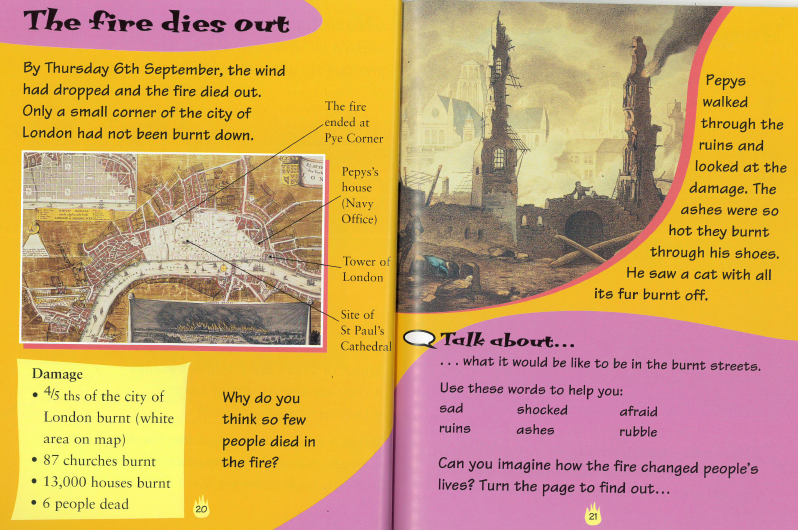 onlysmallcitypeoplethroughdamageonlypeoplethrough small damage would